Директору ГБОУ ШКОЛА № 1363Лавриненко Е.В.от 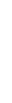 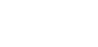 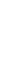 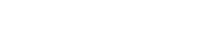 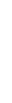 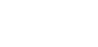 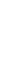 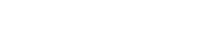 ЗАЯВЛЕНИЕПрошу перевести моего ребенка  	ученика(цу)	 	(Ф.И.О., дата рождения)класса  уч. корпуса № ___ на освоение предмета«Физическая культура» в форме (нужное выделить):- спортивной подготовки в организациях, осуществляющих физкультурно-спортивную деятельность*;- спортивной подготовки в секции дополнительного образования (физкультурно-спортивной направленности):ОФП;Бадминтон;Настольный теннис;Подготовка к сдаче норм ГТО;Другой кружок (физкультурно – спортивной направленности).С порядком аттестации в рамках проекта «Урок-секция» по предмету «Физическая культура» ознакомлен.« 	» 	20 	г.	 	/ 	/(подпись)	(расшифровка)* Во время отсутствия на уроках физической культуры по расписанию класса ответственность за жизнь и здоровье своего ребенка беру на себя.________________